Tutoriel d’utilisation « WeTransfert »Étape 1)	Cliquez sur le lien ci-dessous :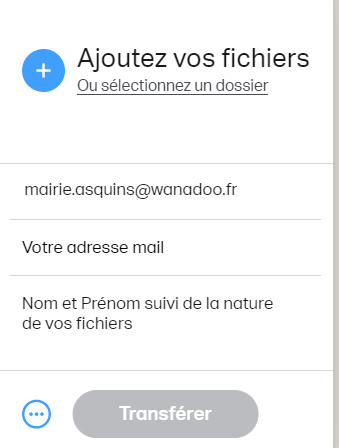 	https://wetransfer.com/Étape 2)
	Une page internet avec l’image ci-jointe devrait apparaitre. (Le reste étant de la publicité).	Remplissez les champs comme Indiquésur l’image.Étape 3) 	Ajoutez vos fichiers avec le + dans le cercle bleu, une fenêtre apparaîtra, sélectionnez-le ou les fichiers sur votre ordinateur puis cliquez sur ouvrir Étape 4)Ils demanderont un code de vérification, pour le trouver accédez à votre       boîte mail et chercher le mail de « WeTransfert » copier le code et écrivez-le dans le champ correspondant Étape 5)	Validez et vos fichiers seront envoyés 	